Konečně začalo jaro.  Venku září a svítí sluníčko. Ptáci hlasitě zpívají. Děti jsou jako na trní. nezavřou pusu, skáčou na židi jako opice a štěbetaji  jako kuřata.  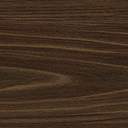 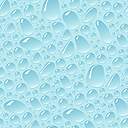 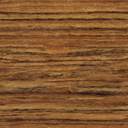 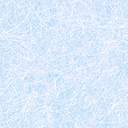 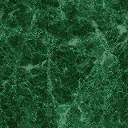 